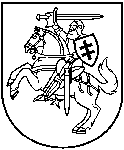 LIETUVOS RESPUBLIKOS APLINKOS MINISTRASĮSAKYMASDĖL LIETUVOS RESPUBLIKOS APLINKOS MINISTRO 1999 M. GRUODŽIO 20 D. ĮSAKYMO NR. 408 „DĖL TERŠALŲ IŠMETIMO Į APLINKOS ORĄ APSKAITOS IR ATASKAITŲ TEIKIMO TVARKOS APRAŠO PATVIRTINIMO“ PAKEITIMO2017 m. birželio 15 d. Nr. D1-512 VilniusĮgyvendindamas Lietuvos Respublikos aplinkos oro apsaugos įstatymo Nr. VIII-1392 1 ir 2 straipsnių pakeitimo ir įstatymo papildymo priedu įstatymo 4 straipsnio 2 dalį: 1. Pakeičiu Teršalų išmetimo į aplinkos orą apskaitos ir ataskaitų teikimo tvarkos aprašo, patvirtinto Lietuvos Respublikos aplinkos ministro 1999 m. gruodžio 20 d. įsakymu Nr. 408 „Dėl Teršalų išmetimo į aplinkos orą apskaitos ir ataskaitų teikimo tvarkos aprašo patvirtinimo“, 1.1. papunktį ir jį išdėstau taip:„1.1. aplinkos oras – sąvoka atitinka Aplinkos oro apsaugos įstatyme vartojamą sąvoką“.2. N u s t a t a u, kad įsakymas įsigalioja 2017 m. birželio 30 d.  Aplinkos ministras 	Kęstutis Navickas 